ABONYKinizsi Pál GimnáziumFELVÉTELITÁJÉKOZTATÓa 2021/2022-es tanévre2740 Abony, Kossuth tér 18. Tel.: 06 53/360-071e-mail: kinizsi@kinizsi-abony.sulinet.huhttp://www.kinizsi-abony.huOM azonosító: 032618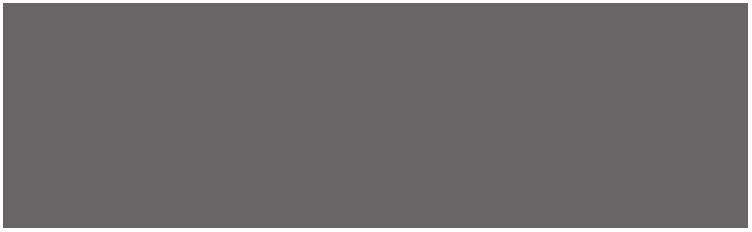 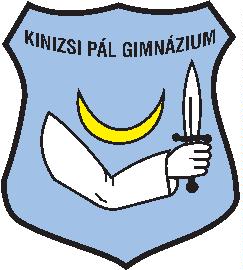 Az elmúlt tanévben a nyelvi előkészítő osztályban az éreségize diákok 89%-a szerzeközépfokú, vagy felsőfokú komplex nyelvvizsgát és 79%-a tanul tovább a tervei szerint.Jellemzően dietetikus, a hadtudományi és honvédtisztképző karon katonai logisztika, konduktor,gyógypedagógia, emberi erőforrások, földtudomány, általános orvos, jogi, anglisztika,kereskedelem-marketingésinformatikaszakokatválasztoák.A négy évfolyamos osztályból anglisztika, gyógytornász, közösségszervező-, gazdálkodás ésmenedzsment, mezőgazdasági mérnök szakokon, valamint Altiszti Akadémián tanultak tovább,illetve OKJ-s képzéseken vesznek részt. A felsőoktatásba bekerült diákok zöme nyelvvizsgávalrendelkezik.A továbbtanuló általános iskolások közül várjuk azokat a diákokat, akik a kihívásokkal teli korunkbannyugodt,kiegyensúlyozokörülményeketkeresnekközépfokútanulmányaikhoz.Célunkatovábbtanulásraésaközépfokúnyelvvizsgáratörténőfelkészítés.Látogass el hozzánk honlapunkon a www.kinizsi-abony.hu/newoldalon és keress bennünket a Facebookon.Azindítoosztályokmegnevezése,aképzésstruktúrájaIntézményünkben a 2021-2022-es tanévben két gimnáziumi osztályt indítunk, egy 4+1 nyelvielőkészítőosztálytésegy4évfolyamososztályt.I. 4évfolyam+1nyelvielőkészítőévfolyam(belsőkód:0011)Azelsőévben,anyelvi előkészítőévfolyamonźźheti 16 angol óra, heti 2 német óra (nyelvtan, beszédkészség és kommunikáció, ill. célnyelvicivilizációsismeretekfejlesztése)heti 5 óra képességfejlesztés anyanyelvből és matematikából, heti 3 óra digitális kultúra, heti 5 óratestneveléskerülmegtartásraamindennapostestnevelésjegyében.A nyelvi előkészítő osztályban az angol nyelv oktatását haladó és kezdő csoportokban szervezzük meg.A kezdő csoportba azok jelentkezését is várjuk, akik az általános iskolában nem az angol nyelvettanulták. A haladó csoport tagjai a 9. évfolyam végére eljuthatnak a középfokú szóbeli nyelvvizsga, 10-11. évfolyam végére a középfokú írásbeli nyelvvizsga szintjére. Az öt évig tartó képzés során a másodikidegen nyelvet (német) is magasabb óraszámban tanulják, amely lehetővé teszi a középfokúnyelvtudásmegszerzésétebbőlanyelvbőlis.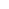 Mindkét nyelvből, a természeudományos tantárgyakból és informatikából is előrehozoközépszintűéreségittehetnek,majdfolytathatjáktanulmányaikatemeltszinten.II.4évfolyamosgimnáziumiosztály(belsőkód:0014)A központi kereantervre épülő oktatás folyik, kiemelt hangsúlyt kap a közismereti tantárgyaktanítása. Nevelőtestületünk alapvető célja az általános műveltség megszerzésére való felkészítés, és afelnő élet sikeressége szempontjából kiemelt fontosságú kompetenciák, valamint amunkavállaláshozszükségeskészségek fejlesztése.Mindkét gimnáziumi osztályban az utolsó két évfolyamon bármely két tantárgyból választhatnak atanulókhetikét-kétórábanemeltszintűéreségirevalófelkészítést.Akereantervitanulmányokmelleadiákoknakazalábbiakravanlehetőségük:A diákoknak továbbra is lehetőségük lesz a 2021-2022-es tanévben intézményünkben a Honvédelmialapismeretek tantárgy tanulására. Az oktatás a Honvédelmi Minisztériummal és a Magyar Hon-védség 86. Szolnok Helikopter Bázissal együműködve valósul meg. A tantárgy választható éreségitárgy, középszinten és emelt szinten is éreségizhetnek belőle a diákok. A Honvédelmi alapismeretekfelvételitantárgykéntbeszámíthatóaNemzeti KözszolgálatiEgyetemenvalótovábbtanuláshoz.Továbbilehetőségek:źźźźźźźźźalacsonylétszámúnyelvicsoportokpszichológiaiismeretektanulásaéletvezetésiéspénzügyi ismeretektanulásaéventelegalábbegyszer többnaposbelföldikirándulásonvehetnekrészttanulóinkéventelegalábbegyszer nyári tábortszervezünkkatonaitestnevelésahonvédelmialapismeretekettanulódiákokrészérenyáronkatonaitáborlövészetszakkörösztöndíjakA felvételieljárásI. Intézményünk általános tantervű beiskolázást folytat. A jelentkező tanulóknak a központi írásbelifelvételivizsgánésszóbelimeghallgatásonkellrésztvenniük.1. Aközponti írásbelivizsgakétrészbőláll:a)magyarnyelvifeladatlapb)matematikafeladatlap.Az írásbeli felvételi vizsga a központilag kiado, egységes követelményeket tartalmazó feladatlapokfelhasználásával történik. Az írásbeli felvételi vizsgára 2020. december 4-éig lehet jelentkezni aközpontilagkiado„TANULÓI JELENTKEZÉSI LAP”iskolánkbavalóbenyújtásával.A sajátos nevelési igényű (továbbiakban SNI-s), vagy beilleszkedési, tanulási, magatartásinehézségekkel küzdő (továbbiakban BTMN-s) tanulók a vizsgaszervezést érintő speciális igényükesetén csatolják jelentkezésilapjukhoz a szakértői ésrehabilitációs bizoság vagy a nevelésitanácsadószakértői véleményét, valamint a szülői kérelmet. A kérelemben térjenek ki a speciális körülmény,illetveeszközökigényléséreis.A felvételi eljárás szabálya szerint ha a tanuló a felvételi időszakban várhatóan több olyanközépiskolába fog jelentkezni, amelyik előírta az előzetes írásbeli vizsgán való részvételt, akkor magadönti el, melyik iskolába nyújtja be az egységes írásbeli vizsgára való jelentkezési lapját, függetlenülaól, hogy későbbafelvételieljáráskeretébenhovaésmilyensorrendbenfogjelentkezni.Azírásbelifelvételivizsgaideje: 2021.január23.szombat10óraAzírásbelivizsgánalaposokmiamegjelenninemtudótanulókszámáraszervezepótlóközponti írásbelifelvételivizsgaideje: 2021.január28.14 óra2. A szóbeli meghallgatáss kötetlen, nem kapcsolódik az általános iskolában tanult tananyaghoz. Abeszélgetés keretében a találkozunk leendő diákjainkkal, a jelentkező szabatos nyelvhasználatát,kommunikációsképességét, viselkedéskultúrájátismerjükmeg.A szóbeli meghallgatás időpontja: 2021. március 1-2-3.A beszélgetések 14.30 órakor kezdődnek.II.AfelvételirangsorkészítésénekszabályaiiskolánkbanAfelvételieljárássoránszerezhetőmaximális pontszámok:mindkétgimnáziumi osztálybanÁltalánosiskola7. év vége:Általánosiskola8. félév:Anyanyelvfeladatlap:Matematikafeladatlap:Összesen:20 pont20 pont50 pont50 pont140pontAhozopontokszámításimódjaakövetkező:A készségtárgyak nélkül számíto 7. év végi és 8. osztály félévi tanulmányi átlagának 3,00-en felüliminden tizedesjegye 1 pontot ér. (pl. az 5,00 átlagra 20 pontot kap a tanuló, 4,2 átlag esetén a szerzepontszám12.)A fentiek szerint a felvételi eljárásban mindkét gimnáziumi osztályban összesen 140 pont kapható. Azosztályonkénti felvételirangsortazelértpontszámalapjáncsökkenősorrendbenkészítjükel.Nem vehető fel az a tanuló, aki a meghallgatáson nem jelenik meg. Nyelvi előkészítő évfolyamranemvehetőfelazatanuló,akitáltalánosiskolábanazidegennyelvértékelésealólfelmenteek.Ha a tanuló nem nyert felvételt, akkor az Nkt. 37. § (3) bekezdés és a 20/2012. EMMI rendelet 45. §(1) (2) bekezdése alapján jogorvoslati eljárást megindító kérelmet nyújthat be a szülő az iskolafenntartójához, a Klebelsberg Intézményfenntartó Központ Ceglédi Tankerületéhez. A kérelemelbírálását a fenntartó végzi. Az eljárást megindító kérelem beadása után csak az vehető fel az iskolába,aki aziskolaifelvételikövetelményeknekmegfelelt,dehelyhiánymiaelutasításrakerült.Szeretnél egy olyan csapat tagja lenni, ahol kibontakozhatsz?Fontos, hogy milyen iskolában tanulsz tovább?Várunk a Kinizsibe!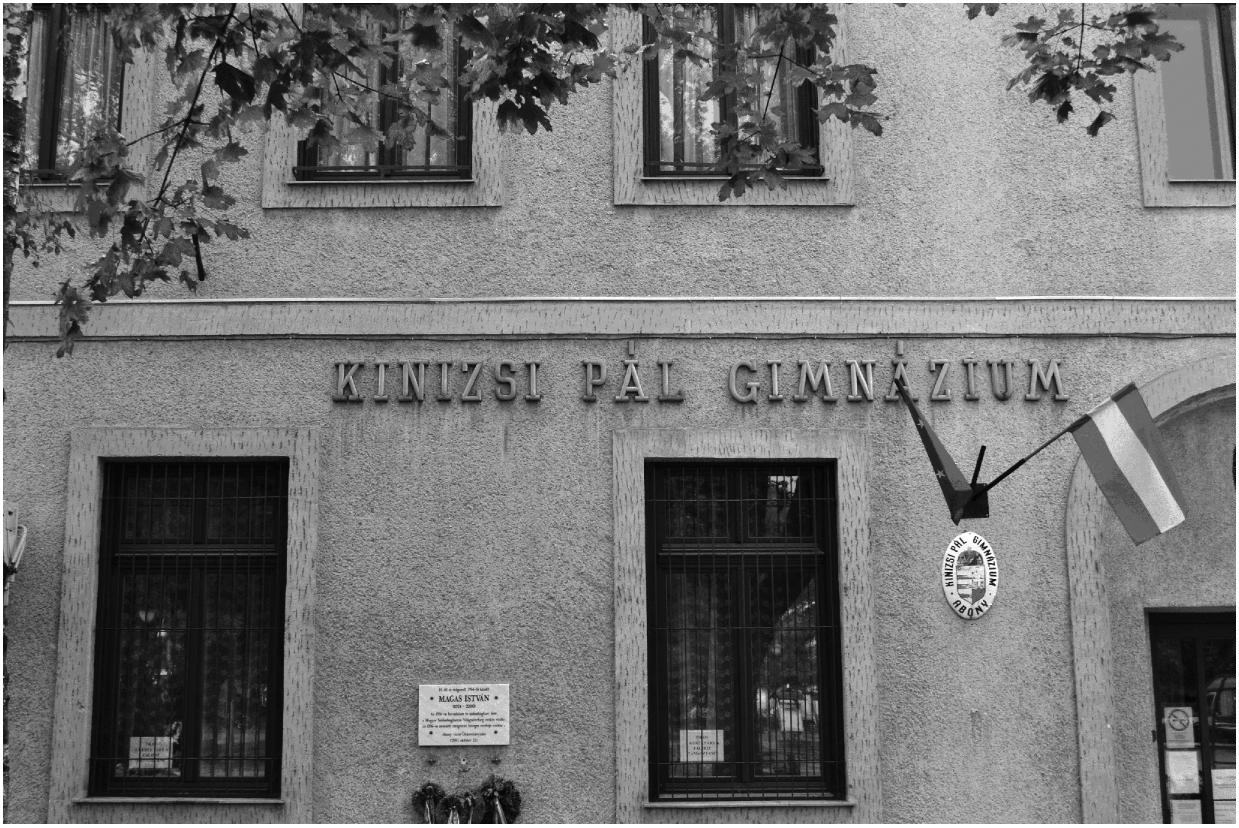 